Муниципальное дошкольное образовательное  учреждение детский сад «Тополёк»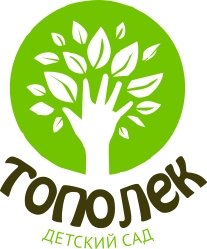 Проект “Успешная адаптация” Возраст детей: 1-2 года Срок реализации:  3 месяцаВоспитатели: Терехова Надежда Андреевна,Ильина Анжела Ивановнаг. МышкинПаспорт проектаНаименование проекта: “Успешная адаптация” Сроки проекта: сентябрь 2021 год- декабрь 2021 год.Участники проекта: Воспитатели, дети ясельной группы «Ягодка», родители воспитанников.Возраст детей: 1-2 года.Вид проекта: Долгосрочный, информационныйАктуальность проекта: Период адаптации является очень важным для детей, вновь поступающих в детский сад. Разная степень социальной готовности обусловлена неодинаковым уровнем развития личности ребенка, особенностями социального окружения, условиями семейного воспитания и другими факторами. Вследствие этих различий дети при поступлении в детский сад изначально имеют неодинаковые стартовые возможности, что не позволяет им в равной степени адаптироваться к условиям детского сада. Поэтому именно период адаптации позволяет устранить данную проблему. В этой связи реализация проекта, связанного с созданием условий для успешной адаптации ребенка к условиям ДОУ является весьма актуальной.Цель проекта: Создание условий для успешной адаптации детей раннего возраста к условиям ДОУ.Задачи проекта: 1. Создать условия, обеспечивающие ребенку физический и психологический комфорт для облегчения периода адаптации к условиям ДОУ.2. Формировать у детей культурно-гигиенические навыки.3. Закладывать основы доброжелательного отношения детей друг другу.4. Создание системы взаимодействия с родителями.5. Организация воспитательно-образовательного процесса в соответствии с возрастными особенностями детей раннего возраста.6. Учить вводить детей в проблемную игровую ситуацию (ведущая роль педагога, активизировать желание искать пути разрешения проблемной ситуации (вместе с педагогом).7. Формирование активной позиции родителей по отношению к процессу адаптации детей.Предпологаемые результаты: Благоприятный адаптационный период детей от 1-2 лет. Повышение психолого-педагогической компетенции родителей в вопросах воспитания, обучения и развития детей раннего возраста в период адаптации. Становление партнёрских, доверительных отношений между ДОУ и семьями воспитанников.Этапы реализации проекта:1 этап-Подготовительный- подбор информации и методической литературы;- создание естественной стимулирующей среды в соответствии с ФГОС в группе;- помещение информации в родительский уголок;-анкетирование родителей на тему: «Сведения о ребенке»;-создание родительского чата в соцсети “ВКонтакте”.2 этап Ход проекта Работа с родителями: Знакомство с семьей;Ознакомление родителей с системой работы ДОУ;Индивидуальные беседы с родителями; Памятка для родителей «Первые дни пребывания в детском саду».Работа с детьми: Игровая деятельность:Настольно-печатные материалы ( «Чей домик», «Кто спрятался», «Собери картинку», «Из какой сказки».) Результат  -развивать мышление детей, мотрику рук.Адаптационные игры («Загляни ко мне в окошко», «Мы шли, шли, шли и что-то нашли».) Результат- создать необходиме условия для успешной адаптаии детей.Музыкальные игры («Отгадай, что звенит») Результат- создать положительный эмоциональный настрой у детей, развивать слуховое восприятие. Подвижные игры («Солнышко и дождик», «Мишка косолапый», «Догоню тебя», «Пузырь», «Каравай», «Карусели».) Результат- Развивать двигательную активность детей. Пальчиковые игры («Этот пальчик», "Мы капусту рубим", "Замок", "Мы делили апельсин") Результат- развивать мелкую моторику рук у детей, наладить связь воспитатель-ребенок.Словесные игры («У кого какая мама-домашние животные», «Что мы делаем утром, днем и вечером в детском саду».) Результат- формирование КГН.Ознакомление с художественной литературой: чтение потешек, чтение стихов Агнии Барто. Результат- Развивать речевую активность детей. 3 этап-ЗаключительныйАнализ проведённой работы.Диагностика адаптации детей к ДОУ.Продукт проекта: Новогодний утренник в группе. Вывод:	Таким образом, в ясельной группе «Ягодка»  созданы необходимые условия для успешной адаптации детей раннего возраста к условиям ДОУ,обеспечивающие ребенку физический и психологический комфорт для облегчения периода адаптации к условиям ДОУ. С родителями выстроены партнерские, доверительные отношения. Родители принимают активное участие в жизни группы: проводятся индивидуальные беседы, принимают во внимание предложенные консультации и используют рекомендации в личном опыте, принимают участие в конкурсах («Блестящая красавица» -городской конкурс + уровень ДОО).Воспитательно-образовательный процесс выстроен в соответствии с возрастными особенностями детей раннего возраста. В группе доброжелательные отношения между детьми. Дети активно участвуют в играх (самостоятельных, вместе с педагогом). Исходя из полученных данных в ходе наблюдения и работы с детьми и семьями детей, можно сказать, что адаптационный период прошел легко и успешно.Список используемой литературы: 1. Аверина, И. Е. Физкультурные минуты и динамические паузы в ДОУ. Москва20082. Белкина, Л.В. «Адаптация детей раннего возраста к условиям ДОУ»3. Доронова, Т.Н. «Взаимодействие дошкольного учреждения с родителями»4. Кравченко, И.В., Т. Л. Долгова Прогулки в детском саду. ТЦ Москва20095. Роньжина, А.С. «Занятия с детьми 2-4 лет в период адаптации к дошкольному учреждению».Приложение 1Потешки и стихи с движением для детей 1-3 годаМишка косолапыйМишка косолапый 
По лесу идет. 
(идем на месте, переваливаясь с ноги на ногу) 
Шишки собирает, 
В корзиночку кладет. 
(собираем воображаемые шишки) 
Вдруг упала шишка - 
Прямо мишке в лоб! 
(бьем себя рукой по лбу) 
Мишка рассердился 
И ногою - топ. 
(топаем ногой) 
Топаем – хлопаем.Мы потопаем, как мишка: 
Топ-топ-топ-топ! 
Мы похлопаем, как мишка: 
Хлоп-хлоп-хлоп-хлоп! 
Лапы вверх мы поднимаем, 
На другие приседаем. 
Мы ногами топ-топ-топ.Мы ногами топ-топ-топ, 
(ходим по комнате и топаем) 
А в ладошки хлоп, хлоп, хлоп! 
(хлопаем в ладоши) 
Ай да малыши, ай да крепыши! 
По дорожке мы шагаем 
(топаем по комнате) 
И в ладошки ударяем. 
(хлопаем в ладоши) 
Топ-топ, ножки, топ! 
(топаем на месте) 
Хлоп, хлоп, ручки, хлоп! 
(хлопаем) 
Ай да малыши! 
(руки на пояс, кружимся) 
Ай да крепыши! 
                  (А. Ануфриева) Застучали ножки.Застучали ножки 
(топаем ногами) 
По ровненькой дорожке, 
Застучали много раз, 
Будет весело у нас. 
(хлопаем в ладоши) 
Кулачком сильнее бей, 
(кулачком стучим по ладошке) 
Только ручки не жалей, 
Постучим мы кулачком 
И покружимся волчком! 
(кружимся) 
СамолетыСамолеты загудели, 
(вращение перед грудью согнутыми в локтях руками) 
Самолеты полетели. 
(руки в стороны, бежим по комнате) 
На полянку тихо сели, 
(приседаем) 
Да и снова полетели. 
(руки в стороны, снова бежим по комнате) 
Зайка серенький сидитЗайка серенький сидит 
(приставляем ладошки к голове) 
И ушами шевелит. 
Зайке холодно сидеть, 
Надо лапочки погреть. 
(хлопаем в ладоши) 
Зайке холодно стоять, 
Надо зайке поскакать. 
(топаем ногами) 
Кто-то зайку напугал – 
Зайка – прыг – и убежал! 
(пугаемся и разбегаемся по комнате) Жил – был зайчик.Жил – был зайчик, 
Длинные ушки. 
(приставляем ладошки к голове) 
Отморозил зайчик 
Носик на опушке. 
(прикрываем носик рукой) 
Отморозил носик, 
Отморозил хвостик 
(прикрываем попу) 
И поехал греться 
(обнимаем сами себя) 
К ребятишкам в гости. 
Два жука.На полянке два жука 
(пружинящие движения ногами) 
Танцевали гопака: 
Правой ножкой топ, топ! 
(топаем правой ногой) 
Левой ножкой топ, топ! 
(топаем левой ногой) 
Ручки вверх, вверх, вверх! 
(поднимаем руки вверх) 
Кто поднимет выше всех? 
(тянемся вверх) 
Как на горке.Как на горке - снег, снег, 
(встаем с вытянутыми руками на носочки) 
И под горкой - снег, снег, 
(приседаем) 
И на елке - снег, снег, 
(встаем с вытянутыми руками на носочки) 
И под елкой - снег, снег. 
(приседаем) 
А под снегом спит медведь. 
(склоняем голову набок, подложивсложенные ладони под щеку) 
Тише, тише. Не шуметь! 
(прикладывает палец к губам). 
Снежинки.С неба падали снежинки, 
(пружинящие движения) 
Белоснежные пушинки, 
Они вертелись, они кружились 
(кружимся) 
И в сугробы превратились 
(садимся на корточки) 
Вот такие вот высокие, 
(поднимаем руки вверх) 
Вот такие вот широкие, 
(разводим руки в стороны) 
Вот такие вот глубокие, 
(присаживаемся на корточки) 
Вот такие белобокие 
(поглаживаем себя по бокам) 
Стрекоза.Вот какая стрекоза, 
(показываем размер двумя руками) 
Как горошины глаза. 
(прикладываем руки к глазам) 
Влево (поворот влево), вправо (поворот вправо), 
Назад (шаг назад), вперед (шаг вперед), 
Ну совсем как вертолет. 
Мы летаем высоко, 
(поднимаем руки вверх) 
Мы летаем низко, 
(присаживаемся на корточки) 
Мы летаем далеко, 
(приставляем к голове руку козырьком) 
Мы летаем близко. 
(руки в стороны – бегаем по комнате)
Лисичка.
Шла лисичка по тропинке (изобразить кокетливую лисью походку) 
И несла грибы в корзинке. (сложить руки "мисочкой") 
Пять опят и пять лисичек (показать по очереди ладошки с растопыренными пальцами) 
Для лисят и для лисичек. (снова изобразить лисью походку) 
Здравствуйте!
Здравствуйте, ладошки, 
Хлоп-хлоп-хлоп! (хлопать) 
Здравствуйте, ножки, 
топ-топ-топ! (топать) 
Здравствуйте, щёчки, (погладить свои щёчки) 
Плюх-плюх-плюх! (пошлёпать себя по щёчкам) 
Пухленькие щёчки, (снова погладить щёчки) 
Плюх-плюх-плюх! (пошлёпать себя по щёчкам) 
Здравствуйте, губки, 
Чмок-чмок-чмок! (или три раза ритмично почмокать губами) 
Здравствуйте, зубки, 
Щёлк-щёлк-щёлк! (или три раза ритмично пощёлкать зубками) 
Здравствуй, мой носик, (потрогать кончик носа) 
Бип-бип-бип! (три раза нажать на свой носик) 
Здравствуйте, гости! (протянуть ручки вперёд) 
Привет! (помахать рукой над головой)Мишка-танцор
Вышел мишка из берлоги,
Отлежал бедняга ноги:
Приседает, топает,
И в ладоши хлопает!
Звери все перепугались,
От медведя разбежались.
Утки серые плывут,
Дружно лапками гребут.
Зайка серый скок да скок,
Скок да скок в густой лесок.
- И-го-го! – кричат лошадки,
Убегая без оглядки.
Воробьишка: - Чик-чирик!
Да по веткам прыг-прыг-прыг!
Старый ворон: - Как-кар-кар!
- Зу-зу-зу, - зудит комар.
Кто летит, а кто бежит.
Еж под елочкой дрожит.
Веткой ива машет.
Режимные моментыЗавтрак
Утро ясное пришло,
Завтрак утро принесло.
У пушистой белочки
Орехи на тарелочке.
У котенка и щенка
Два стакана молока,
У мышонка вкусный сыр,
У лисы густой кефир.
У зайчат печенье,
У пчелы варенье.
А в тарелку нашу
Мы положим кашу!
Обед
Все собрались на обед.
И чего тут только нет!
Варит мышка-крошка
Супчик из горошка.
Красный борщ у поросенка.
Суп из зерен у гусенка.
У зайчонка вкусный
Сварен суп капустный.
Суп из сена у быка,
У кота – из молока.
У ребенка на обед
Суп и парочка котлет!Полдник
Звери все проголодались,
Дружно полдничать собрались.
Зайка быстро, ловко
Грыз на пне морковку.
Булку съел карась в пруду,
Ежик – яблочко в саду.
Травку ел теленок,
Зернышки – цыпленок.
Ела сладкий мед пчела,
Молоко коза пила.
Ел цветочки жеребенок,
Запеканку ел ребенок!
Ужин
Скоро спать пора ложиться,
Надо на ночь подкрепиться.
Всем зверятам нужен
Вкусный, сытный ужин.
Мишка ест душистый мед,
А баран траву жует.
У лисенка в плошке
Пирожков немножко.
На тарелке у зайчат
Овощной лежит салат.
С аппетитом мы жуем
И быстрее всех растем!

Приложение 2Для Вас родители!Есть замечательная английская пословица,с которой я абсолютно согласна:"Не воспитывайте своих детей, все равно онибудут похожи на вас. Воспитывайте себя".        Как подготовить ребёнка к детскому саду. Советы и рекомендации. Расскажите ребенку, что такое детский сад, зачем туда ходят дети, почему вы хотите, чтобы он пошел в сад.      Например: детский сад – это красивый дом, куда мамы и папы приводят своих детей. Я хочу, чтобы ты познакомился и подружился с другими детьми и взрослыми. В саду все приспособлено для детей. Там маленькие столики и стульчики, маленькие кроватки, маленькие шкафчики, много интересных игрушек. Ты все это сможешь посмотреть, потрогать, поиграть со всем этим. В саду дети кушают, гуляют, играют. Я очень хочу пойти на работу, и мне это интересно. И я очень хочу, чтобы ты пошел в детский сад, чтобы тебе тоже было интересно.     Показывайте картинки из книг и журналов, на которых изображены дети в детском саду. Сочините маленький рассказик про то, как детям весело живется в детском саду.       Проходя мимо детского сада, с радостью напоминайте ребенку, как ему повезло – скоро он сможет пойти сюда. Рассказывайте родным и знакомым в присутствии малыша о своей удаче, говорите, что гордитесь своим ребенком, ведь его приняли в детский сад.      Подобно расскажите ребенку о режиме детского сада: что, как и в какой последовательности он будет делать. Чем подробнее будет ваш рассказ и чем чаще вы будете повторять, тем спокойнее и увереннее будет чувствовать себя ваш ребенок, когда пойдет в детский сад. Малышей пугает неизвестность. Когда ребенок видит, что ожидаемое событие происходит, как и было обещано, он чувствует себя увереннее.       Постепенно домашний режим подстраивайте под режим детского сада (даже выходные дни).     Стремитесь к тому, чтобы питание ребенка было рациональное, а не однообразное (приближайте домашний рацион к рациону детского сада).       Приучайте ребенка быть самостоятельным. В детский сад он должен прийти с определенными навыками.         Начинайте водить ребенка не с того дня, когда мама должна выйти на работу, а как минимум за месяц до этого. Постепенно увеличивая длительность его пребывания в детском саду (в первые дни 2-3 часа).   Поговорите с ребенком о возможных трудностях, к кому он может обратиться за помощью, как он это сделает. Например: «Если ты захочешь пить, подойди к воспитателю и скажи: «Я хочу пить», и Ольга Петровна нальет тебе воды».         Не создавайте у ребенка иллюзий, что все будет исполнено по первому требованию и так, как он хочет. Объясните, что в группе много детей и иногда ему придется подождать своей очереди.       Приготовьте вместе с ребенком «радостную коробку», складывая туда недорогие вещи. Это могут быть небольшие игрушки, книжки с картинками. Вам будет проще отправлять ребенка в садик – с игрушкой веселее идти, и проще завязывать отношения с другими детьми.       Научите малыша знакомиться с другими детьми, обращаясь к ним по имени, просить, а не отбирать игрушки, предлагать свои.      Придумайте с ребенком прощальные знаки внимания (поцеловать друг друга в щечку, обняться) и ему будет проще отпустить вас.     Ребенок привыкнет тем быстрее, чем с большим количеством детей и взрослых сможет построить отношения. Помогите ребенку в этом. Познакомьтесь с другими родителями и детьми. Называйте других детей в присутствии вашего ребенка по именам. Спрашивайте дома своего ребенка о Лене, Саше, Сереже. Поощряйте обращение вашего ребенка за помощью и поддержкой к другим людям в вашем присутствии.    В присутствии ребенка избегайте критических замечаний в адрес детского сада и его сотрудников. Никогда не пугайте ребенка детским садом.      В период адаптации эмоционально поддерживайте малыша. Теперь вы проводите с ним меньше времени. Компенсируйте это качеством общения. Чаще обнимайте ребенка.Приложение 3Памятка для родителейПодготовка детей к поступлению в ДОУ и прогнозирование адаптации к нему         Адаптация является активным процессом, приводящим или к позитивным ( адаптивность, то есть совокупность всех полезных изменений организма и психики) результатам, или негативным (стресс). Ребенок в период адаптации – живая стрессовая модель.
           Выделяются два основных критерия успешной адаптации: внутренний комфорт (эмоциональная удовлетворенность) и внешняя адекватность поведения (способность легко и точно выполнять требования среды).
          Важнейший компонент адаптации – согласование самооценок и притязаний ребенка с его возможностями и реальностью социальной среды. 
         Существует ряд критериев, по которым можно судить, как адаптируется ребенок к жизни в организованном детском коллективе. У детей в период адаптации могут нарушаться аппетит, сон, эмоциональное состояние. У некоторых малышей наблюдается потеря уже сложившихся положительных привычек и навыков. Например, дома просился на горшок – в детском саду этого не делает, дома ел самостоятельно, а в детском саду отказывается. Понижение аппетита, сна, эмоционального состояния приводит к снижению иммунитета, к ухудшению физического  развития, потере веса, иногда к заболеванию.Выделяют три степени адаптации: лёгкую, средней тяжести и тяжёлую.При легкой адаптации отрицательное эмоциональное состояние длится недолго. В это время малыш плохо спит, теряет аппетит, неохотно играет с детьми. Но в течение первого месяца после поступления в детский сад по мере привыкания к новым условиям все нормализуется. Ребенок как правило не заболевает в период адаптации.При адаптации средней тяжести эмоциональное состояние ребенка нормализуется более медленно и на протяжении первого месяца после поступления он болеет, как правило, острыми респираторными инфекциями. Заболевание длится 7-10 дней и завершается без каких-либо осложнений.Самой нежелательной является тяжелая адаптация, когда эмоциональное состояние ребенка нормализуется очень медленно (иногда этот процесс длится несколько месяцев). В этот период ребенок либо переносит повторные заболевания, часто протекающие с осложнениями, либо проявляет стойкие нарушения поведения. Тяжелая адаптация отрицательно влияет как на состояние здоровья, так и на развитие детей.От чего же зависит характер и длительность адаптационного периода?Исследования педагогов, медиков показывают, что характер адаптации зависит от следующих факторов:возраст ребенка. Труднее адаптируются к новым условиям дети в возрасте от 10-11 месяцев до 2-х лет. После 2-х лет дети значительно легче могут приспосабливаться к новым условиям жизни. Это объясняется тем, что к этому возрасту они становятся более любознательными, хорошо понимают речь взрослого, у них более богатый опыт поведения в разных условиях.·состояния здоровья и уровня развития ребенка. Здоровый, хорошо развитый ребенок легче переносит трудности социальной адаптации.· сформированности предметной деятельности. Такого ребенка можно заинтересовать новой игрушкой, занятиями.· индивидуальных особенностей. Дети одного и того же возраста по разному ведут себя,  в первые дни пребывания в детском саду. Одни дети плачут, отказываются есть, спать, на каждое предложение взрослого реагируют бурным протестом. Но проходит несколько дней, и поведение ребенка меняется: аппетит, сон восстанавливаются, ребенок с интересом следит за игрой товарищей. Другие, на оборот в первый день внешне спокойны. Без возражения выполняют требования воспитателя, а в последующие дни с плачем расстаются с родителями, плохо едят, спят, не принимают участия в играх. Такое поведение может продолжаться несколько недель.· условий жизни в семье. Это создание режима дня в соответствии с возрастом и индивидуальными особенностями, формирование у детей умений и навыков, а также личностных качеств (умение играть с игрушками, общаться со взрослыми и детьми, самостоятельно обслуживать себя и т.д.). Если ребенок приходит из семьи, где не были созданы условия для его правильного развития, то, естественно, ему будет очень трудно привыкать к условиям дошкольного учреждения.· уровня тренированности адаптационных механизмов, опыта общения со сверстниками и взрослыми. Тренировка механизмов не происходит сама по себе. Необходимо создавать условия, которые требуют от ребенка новых форм поведения. Малыши, которые до поступления в детский сад неоднократно попадали в разные условия (посещали родственников, знакомых, выезжали на дачу и т.п.), легче привыкают к дошкольному учреждению. Важно, чтобы в семье у ребенка сложилось доверительные отношения со взрослыми, умение положительно относится к требованиям взрослых.
Основные критерии адаптации ребенка к условиям ДОУ.
К основным критериям адаптации относятся:
• поведенческие реакции;
• уровень нервно – психического развития;
• заболеваемость и течение болезни;
• главные антропометрические показатели физического развития (рост, вес).
        Практика показывает, что основными причинами тяжелой адаптации к условиям ДОУ являются:
-отсутствие в семье режима, совпадающего с режимом дошкольного учреждения,
-наличие у ребенка своеобразных привычек,
-неумение занять себя игрушкой,
-отсутствие элементарных культурно-гигиенических навыков,
-отсутствие навыка общения с незнакомыми людьми.Адаптационный период считается законченным, если:
•  Ребенок ест с аппетитом;
•  Быстро засыпает, вовремя просыпается;
•  Эмоционально общается с окружающими.
•  Играет.Чему нужно учить ребёнка дома?И естественно, что перед переводом ребенка в садик необходимо привить ему достаточно много навыков самообслуживания. И первую очередь это касается самостоятельной еды, умение обращать внимание взрослых (воспитателей, нянечек) на возникшие у него проблемы и приучения к горшку.Теперь о болезнях. Каждый коллектив, будь-то семья или группа детского сада имеет относительно устойчивый иммунитет к определенным группам инфекций. Но каждый новый человек, попадая внутрь этого коллектива, рискует сначала переболеть всеми “нестрашными” для группы болезнями, а уж затем спокойно чувствовать себя в новой среде.Не исключено, что и принесенные новичком бациллы окажутся небезопасными для группы. Говоря о болезнях детей в садиках и яслях, нельзя не отметить, что многие из них имеют своей причиной психологический дискомфорт, иногда доходящий до стрессового состояния - мама (пап, бабушка, дедушка...) меня бросила, отдала чужим людям!!Поэтому частые заболевания детей в садиках и яслях дело достаточно обычное и, к сожалению, неизбежное. Дети, которые никогда не ходили в садик, начинают “активно” болеть в школе.Чего нельзя делать ни в коем случае:Нельзя наказывать или сердиться на малыша за то, что он плачет при расставании или дома при упоминании необходимости идти в сад! Помните, он имеет право на такую реакцию. Строгое напоминание о том, что «он обещал не плакать», – тоже абсолютно не
эффективно. Дети этого возраста еще не умеют «держать слово». Лучше еще
раз напомните, что вы обязательно придете.Нельзя пугать детским садом («Вот будешь себя плохо вести, опять в детский сад пойдешь!»). Место, которым пугают, никогда не станет ни любимым, ни безопасным.Нельзя плохо отзываться о воспитателях и саде при ребенке. Это может навести малыша на мысль, что сад – это нехорошее место и его окружают плохие люди. Тогда тревога не пройдет вообще.Нельзя обманывать ребенка, говоря, что вы придете очень скоро, если малышу, например, предстоит оставаться в садике полдня или даже полный день. Пусть лучше он знает, что мама придет не скоро, чем будет ждать ее целый день и может потерять доверие к самому близкому человеку.Приложение 4Муниципальное дошкольное образовательное учреждение  детский сад «Тополёк»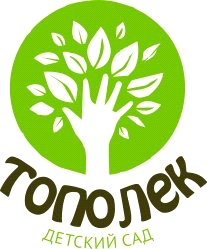 Сценарий новогоднего утренника для детей раннего возраста группы «Ягодка»«Зимнее чудо»Возраст детей: 1-2 годаВоспитатели: Ильина А.И.,Терехова Н.А.г. Мышкин2021-2022уч.г.Сценарий новогоднего утренника для детей раннего возраста«Зимнее чудо»Действующие лица: ВедущийСнегурочкаЗаяц (мальчик старшей группы)Лисичка (девочка подготовительной группы)Музыкальное оформление:Кукутики «В лесу родилась ёлочка»; Хоровод «Маленькой ёлочке холодно зимой»; Танец зайчиков «Маленькие зайки сели на лужайке»; «Ручками мы хлопнем да-да-да-да».Атрибуты:КолокольчикМорковки (игрушки)Снежки с тарелкой/подносом/корзинойКоробочка с угощением.Ход праздникаВедущий:  Что за праздник к нам идёт?                   К нам стучится Новый год!                  У новогодней ёлочки зелёные иголочки                  И снизу до верхушки – красивые игрушки,                  Висят на ветках шарики, волшебные фонарики,                  И бусы, и снежинки, и голубые льдинки,                  Усыпаны ветки пушистым снежком…                  Мы песенку ёлочке нашей споём!Песня («Группа «Кукутики» «В лесу родилась елочка» )Ведущий: Ой, ребята, посмотрите, какой красивый колокольчик висит на нашей      ёлочке! Наверное, этот колокольчик волшебный: если им позвенеть – к нам на праздник придут сказочные гости. Чтобы было веселей, позовём к себе гостей? Звенит колокольчиком.Появляется СнегурочкаСнегурочка: Здравствуйте ребятишки, девчонки и мальчишки!
Я Мороза не боюсь - ведь я Снегурочкой зовусь!
С Новым Годом поздравляю, счастья, радости желаю.                            Как красиво, посмотрите! А потанцевать хотите?Хоровод «Маленькой ёлочке холодно зимой…»
Ведущий. Ну что, мои друзья, чтобы было веселей, позовём ещё гостей?                      Ведущая звенит колокольчиком. В зал вбегает Зайка.Зайка.      Вот я зайчик в белой шубкеК вам на праздник прискакал.Опоздал я на минуткуК вам дорожку я искал!Эй, девчонки и мальчишки,Будьте другом вы зайчишке.Будем петь и танцеватьВместе Новый год встречать!                Ведущая. Зайчик, у нас на празднике все ребята добрые, весёлые, оставайся у нас?Зайка.      Что ж, у вас я остаюсь, я ребяток не боюсь!                 Буду с вами я играть, песни петь и танцевать.                 Можно?Ведущая. Конечно, Зайчишка, оставайся! Давай вместе с нами потанцуем?  ( танец зайчиков с морковками)Танец с морковками «Маленькие зайки сели на лужайке»
"Зайчики" стоят врассыпную по залу или в кружочке. У каждого морковь (игрушка) в руках, за спиной.
Ведущая.  Как весело, как весело, как радостно кругом!                 Давайте же еще друзей на праздник позовём!                    Ведущая звенит колокольчиком. Вбегает Лисичка.Лисичка: Я, ребята, собиралась, наряжалась целый час, чтобы весело всем было поиграем мы сейчас.Игра в снежки-Я подброшу снежки высоко, Полетят снежки далеко.А ребятки снежки соберут и на тарелочку мне принесут.                        (дети собирают снежки на тарелочку)Ведущий.  Интересно, а что еще может наш волшебный  колокольчик?                                   Ведущая звенит колокольчиком.Снегурочка: А может он и елочку нашу разбудит?                                   Игра «Ёлочка свети!»
-Если дунем мы сейчас, огоньки погаснут враз! Дети дуют, ёлочка гаснет.
-Наша ёлка крепко спит, огоньками не блестит. Все в ладоши хлопать будем, нашу ёлочку разбудим! (загорается)
-Если дунем мы сейчас, огоньки погаснут враз! Дети дуют, ёлочка гаснет.
-Всё мы громко топать будем, нашу ёлочку разбудим! (елка загорается)
Рядом с ёлкой в парочки встаём и пляску «Да-да-да»(муз.сопровождение) танцевать начнём!:
1. Ручками мы хлопнем — да-да-да-да! Да еще прихлопнем — да-да-да-да!
Ножками мы топнем — да-да-да-да! Да еще притопнем – да-да-да-да!
2. Ручками помашем — да-да-да-да!
Весело попляшем — да-да-да-да! (пляска повторяется 2 раза)
Снегурочка: Колокольчиком звеним. Наша елочка,гори!Наша ёлочка проснулась, всем ребяткам улыбнулась
Ведущая: Смотри, Снегурочка! Под ёлочкой коробочка стоит, а на ней бант блестит!
Коробку вместе мы откроем – посмотрим - что же там такое?..
(достаёт из коробки угощение)Снегурочка: Вот и праздник новогоднийНам заканчивать пора,Много радости сегодня,Вам желаю, детвора!С Новым годом!Приложение 5Фотоотчет: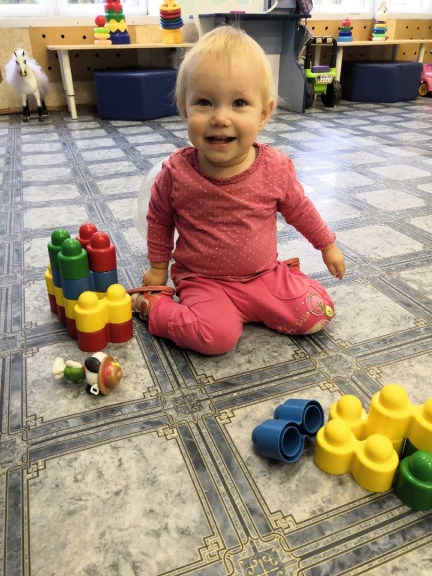 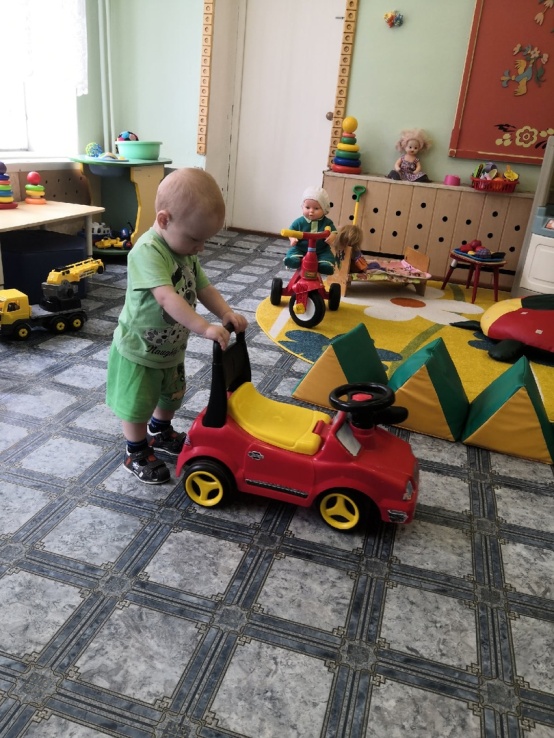 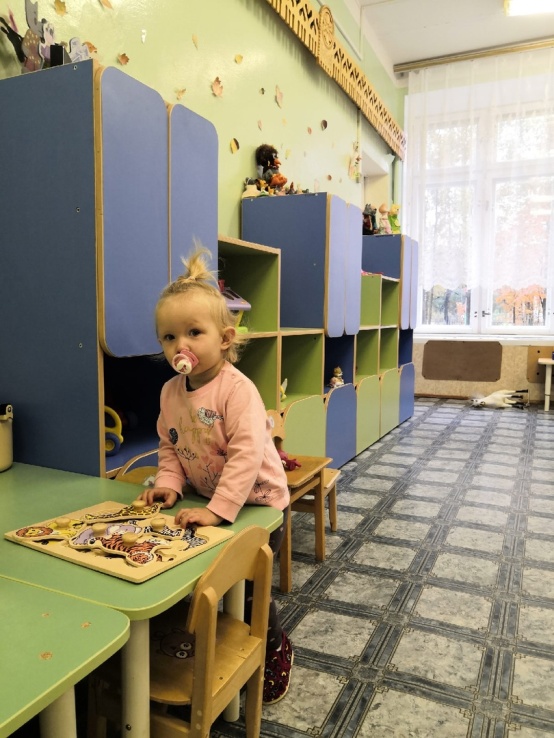 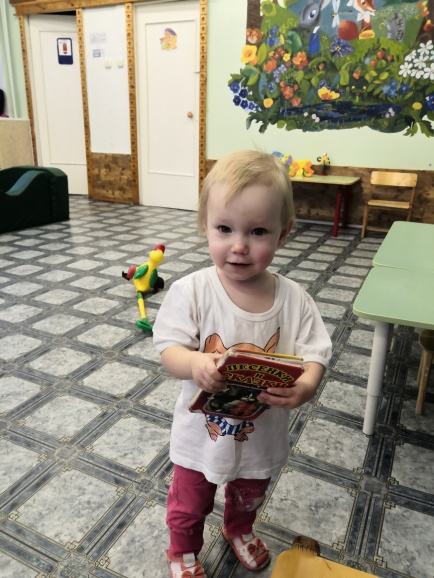 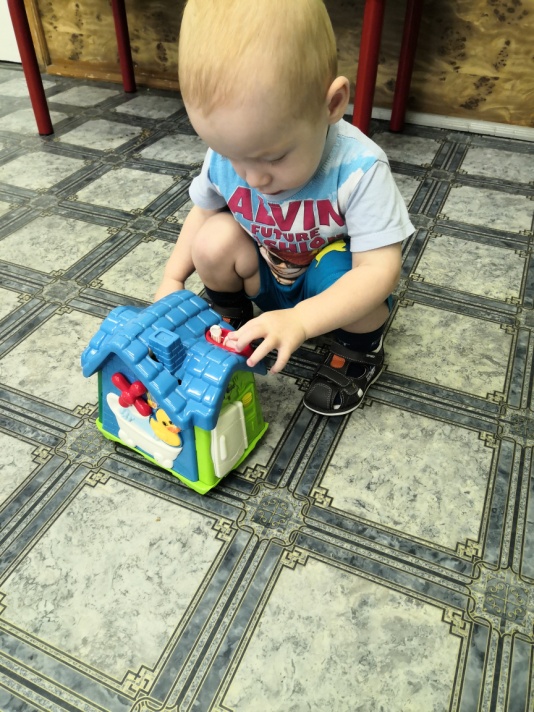 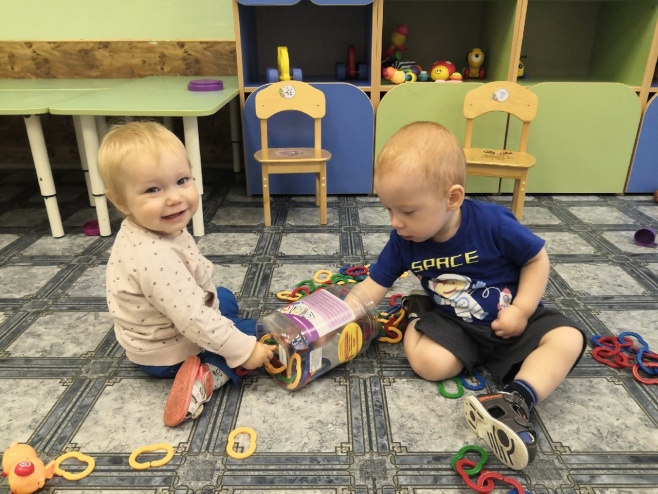 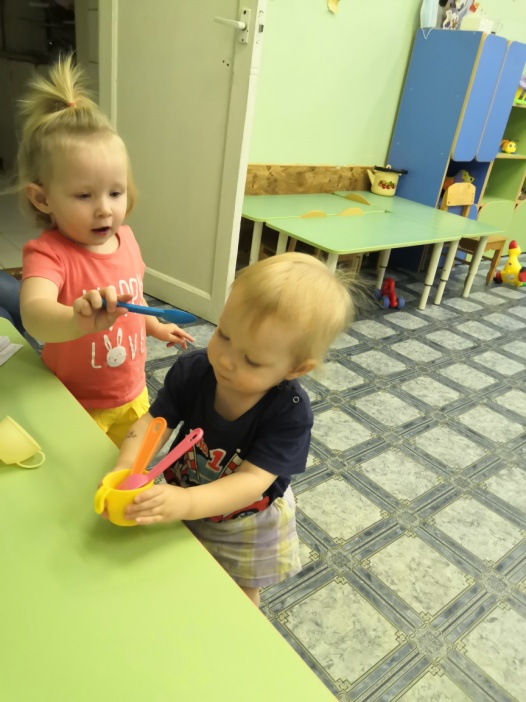 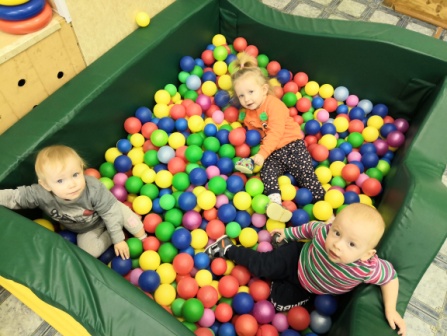 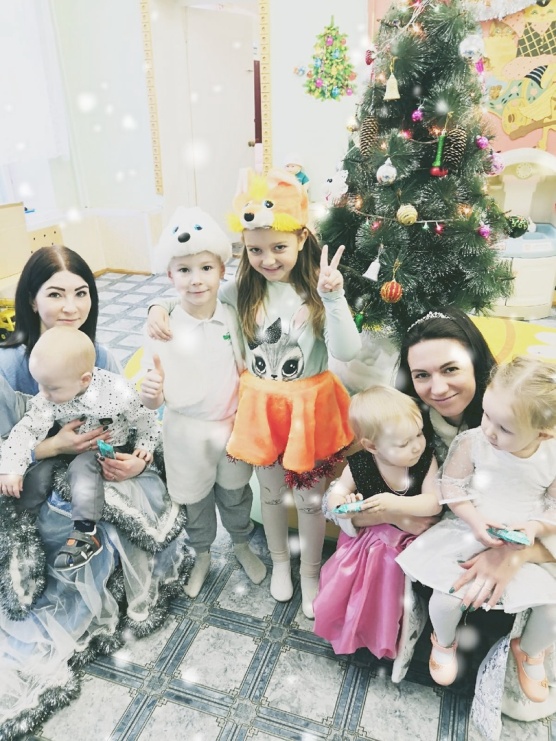 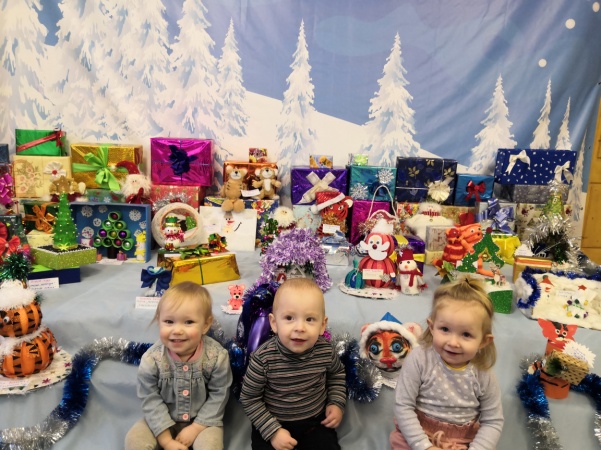 